Rhestr Termau Pharmabees: 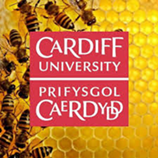 Sesiwn 2 i FyfyrwyrGwrthfacterol:  Unrhyw beth sy’n dinistrio bacteria ac nad yw’n caniatáu iddynt dyfu nac atgynhyrchu. Er enghraifft: mae gan wres, cemegion megis clorin a chyffuriau gwrthfiotig briodweddau gwrthfacterol. Gwrthfiotig: Meddyginiaeth a ddefnyddir i drin heintiau bacterol. Nid yw gwrthfiotigau yn cael unrhyw effaith ar heintiau feirysol.Ymwrthedd i Wrthfiotigau: Gallu bacteria ac unrhyw ficro-organebau eraill i wrthsefyll effaith gwrthfiotig.  Achosir ymwrthedd i wrthfiotigau gan y gorddefnydd o wrthfiotigau.Gwrthficrobaidd: Mae gwrthficrobial yn rhywbeth sy’n lladd micro-organebau neu’n eu hatal rhag tyfu. Er enghraifft, defnyddir gwrthfiotigau yn erbyn bacteria a defnyddir meddyginiaethau gwrthffyngol yn erbyn ffyngau.Bacteria: Mae bacteria yn organebau byw microsgopig a geir ym mhobman. Gallant fod yn beryglus, megis pan fyddant yn achosi haint, neu’n fuddiol, fel mewn iogwrt, a’r rhai sy’n dadelfennu gwastraff.  Bacteriwm yw’r ffurf unigol.Cytref Facterol: Mae cytref facterol yn fàs gweladwy o facteria sy’n tyfu ar gyfyngau. Mae microbiolegwyr yn defnyddio cytrefi i nodi ac astudio bacteria.   Gall un gytref gynnwys miloedd o facteria.Gwrthfiotigau sbectrwm eang: Gwrthfiotigau sy’n ymosod ar amrywiaeth eang o facteria, gan gynnwys rhai sy’n fuddiol i ni.Cellfur: Mae cellfur yn haen strwythurol sy’n amgylchynu rhai mathau o gelloedd, ychydig y tu allan i’r gellbilen. Gall fod yn galed, yn hyblyg ac weithiau’n anystwyth. Mae cynnal ac yn amddiffyn adeiladwaith y gell, yn ogystal â gweithredu fel system hidlo.Halogi: Cyflwyno microbau megis bacteria, burum, ffyngau neu feirysau yn ddamweiniol.DNA: Mae DNA yn cynnwys gwybodaeth enynnol. Mae ganddo’r holl gyfarwyddiadau sydd eu hangen ar organeb fyw i dyfu, atgynhyrchu a gweithredu.E. Coli: Mae Escherichia coli yn facteriwm a geir yn aml yng ngholuddion pobl ac anifeiliaid eraill. Gall rhai mathau ohono achosi gwenwyn bwyd difrifol.Epidemig: Nifer sylweddol o achosion o glefyd heintus mewn cymuned ar unrhyw adeg benodol.Ysgarthion: Gwastraff solet o berson neu anifail.Organeb letyol: Anifail neu blanhigyn y mae parasit, megis feirws, yn byw ynddo.Damcaniaeth:  Mae damcaniaeth yn syniad neu’n esboniad rydych yn ei brofi wedyn drwy astudio ac arbrofi.Hylan: Bod yn lân ac yn lanwaith er mwyn cynnal iechyd ac atal clefyd.Deori: Y broses o gadw bacteria ar y tymheredd cywir ac o dan yr amodau cywir er mwyn iddynt allu datblygu a thyfu.Clefyd heintus:  Clefydau a achosir gan organebau megis bacteria, ffyngau neu barasitiaid.Esgor: Y broses o roi genedigaeth.Microbiolegydd: Mae microbiolegwyr yn astudio micro-organebau megis bacteria, feirysau, algâu, ffyngau a rhai mathau o barasitiaid. Maent yn ceisio deall sut mae’r organebau hyn yn byw, yn tyfu ac yn rhyngweithio â’u hamgylcheddau.Micro-organeb: Organebau microsgopig bach iawn, megis bacteria, feirysau neu ffyngau. Fe’u gelwir hefyd yn Ficrobau.Moleciwl: Y gronyn lleiaf mewn elfen neu gyfansoddyn cemegol. Mae moleciwlau yn cynnwys atomau a gysylltir gan fondiau cemegol.MRSA: Math o facteria sy’n gwrthsefyll sawl gwrthfiotig a ddefnyddir yn eang. Golyga hyn y gall heintiau â MRSA fod yn anos i’w trin na heintiau bacterol eraill.Organeb: Anifail neu blanhigyn unigol neu ffurf ungellog ar fywyd.Pandemig: Achos sydyn o glefyd sy’n lledaenu’n eang iawn ac yn effeithio ar ranbarth cyfan, megis cyfandir.pH: Asidedd neu alcalinedd rhywbeth, ar raddfa o 1-14, lle mae 7 yn niwtral.  Mae 1-6 yn asidig ac mae 8-14 yn alcalinaidd.Pla: Clefyd bacterol heintus a nodweddir gan dwymyn ac anwydydd ac a drosglwyddir i bobl o lygod ffyrnig a phigiadau chwain.Ffytocemegion: Cyfansoddion cemegol a gynhyrchir gan blanhigion, fel arfer er mwyn eu helpu i ffynnu neu atal cystadleuwyr, ysglyfaethwyr neu bathogenau.Protein: Un enghraifft o brotein yw’r math o faetholyn a geir mewn cigoedd. Mae protein yn ffurfio, yn cynnal ac yn adnewyddu’r meinweoedd yn eich corff. Mae eich cyhyrau, eich organau a’ch system imiwnedd yn cynnwys proteinau yn bennaf. TRANSLATION MISSINGDi-haint: Yn gwbl lân a heb facteria nac unrhyw ficro-organebau eraill.Sterileiddio: Sicrhau nad oes unrhyw facteria na micro-organebau byw eraill ar rywbeth, fel arfer drwy ddod ag ef i dymheredd uchel gan ddefnyddio ager, gwres sych neu hylif berw, neu gan ddefnyddio glanhawr cemegol sy’n lladd bacteria.Archfyg: Term a ddefnyddir i ddisgrifio mathau o facteria sy’n gwrthsefyll y mwyafrif o wrthfiotigau a ddefnyddir yn aml heddiw.Feirws: Mae feirws yn barasit bach iawn sydd ond yn gallu atgynhyrchu os yw mewn peth byw; mae HIV yn enghraifft o feirws.